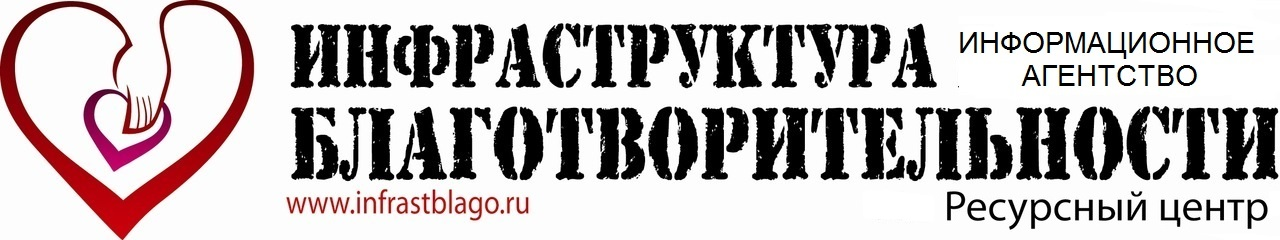 Всероссийский фотоконкурс«САМЫЙ КРАСИВЫЙРЕБЁНОК/РОДИТЕЛЬ/ПЕДАГОГ/ПИТОМЕЦ!»(приём заявок и фотографий до 17 апреля 2020 г. (включительно))Здравствуйте!Приглашаем всех желающих (детей, педагогов и родителей) принять участие во Всероссийском конкурсе фотографий в четырёх номинациях:- Первая номинация «САМЫЙ КРАСИВЫЙ РЕБЁНОК!» – будут определены Победители в трёх возрастных категориях «0-6 лет», «7-12 лет», «13-17 лет» (по одному обоих полов – итого три мальчика и три девочки).- Вторая номинация «САМЫЙ КРАСИВЫЙ РОДИТЕЛЬ!» – будет определено два Победителя (по одному обоих полов – папа и мама).- Третья номинация «САМЫЙ КРАСИВЫЙ ПЕДАГОГ!» – будет определено два Победителя (по одному обоих полов – педагог-мужчина и педагог-женщина).- Четвёртая номинация «САМЫЙ КРАСИВЫЙ ПИТОМЕЦ!» – будет определен один Победитель (одно домашнее животное).Участие простое.  Для участия необходимо в сроки выбранной номинации направить заявку и фотографии. О награждении:- Каждый  участник получает электронный Сертификат Всероссийского уровня.- Куратор участников награждается электронным Благодарственным письмом Всероссийского уровня (при участии от 30 фотографий).- Победители будут награждены бумажными Дипломами Всероссийского уровня и памятными Подарками.Победители (лучшие фотографии) будут определены открытым общественным голосованием (простым большинством голосов) в группе сайта Вконтакте www.vk.com/konkursblago (с 1 мая по 14 июня 2020 г.). Для участия в голосовании необходимо добавиться в вышеуказанную группу.БУДЬТЕ ВНИМАТЕЛЬНЫ! На каждую номинацию необходимо направить отдельное электронное письмо с заявкой и фотографиями именно этой номинации. Все документы на участие от представителей одной организации необходимо направлять с одного электронного адреса!Порядок участия:1) Необходимо зарегистрироваться, подготовив заявку в текстовом виде в файле word. В наименовании файла указывается электронный адрес тире номинация (Ребёнок, Родитель, Педагог или Питомец).К заявке обязательно прилагается отсканированный документ, подтверждающий оплату оргвзноса (или изображение-скриншот при оплате онлайн). Организационный взнос:2)  Необходимо подготовить фотографии. Фотография должна быть в формате JPEG (.jpg), в наименовании  файла указывается полное ФИО изображенного участника. Для номинации «Ребёнок» после ФИО необходимо указать возраст.  Для номинации «Питомец» указывается Кличка тире ФИО хозяина.Обратите внимание:- На фотографии должен быть изображен только один человек (должно быть видно лицо), или одно животное (для номинации «Питомец»). В том числе не должно быть изображений других людей на заднем плане.- На фотографии не должно быть никаких буквенных или цифровых надписей.Количество фотографий от одного участника может быть любое.3) Направить все документы на участие до 17 апреля 2020 г. (включительно) на электронный адрес konkurs-blago@mail.ru, в теме письма необходимо указать «Заявка на участие в Фотоконкурсе (с указанием выбранной номинации (Ребёнок, Родитель, Педагог или Питомец)».Публикация фотографий для голосования и рассылка Сертификатов/Благодарственных писем будет произведена до 1 мая 2020 г..Вопросы по участию необходимо направлять на blago-konkurs@mail.ru.Порядок оплаты организационного взноса:Оргвзнос оплачивается за участие каждой фотографии (за несколько можно внести общим платежом (чеком)).Два способа оплаты:1) На реквизиты организации - денежные средства можно внести через отделение ПАО «Сбербанка России» или другого банка РФ, или списанием со счета юридического лица или с помощью системы для физических лиц «СбербанкОнлайн».Получатель ИП Володин Сергей АлександровичРасч. счет  408 028 109 380 400 065 41 в Сбербанке России ПАО, г. МоскваБИК  044 525 225Кор. счет 301 018 104 000 000 002 25 в Операционном управлении Главного управления Центрального банка Российской Федерации по Центральному федеральному округу г. Москва (ОПЕРУ Москва)ИНН  246 212 875 327ОГРН  311 246 817 900 169 (КПП у организации нет)Наименование платежа Оргвзнос ИЛИ2) На карту ПАО «Сбербанка России» - денежные средства можно внести через отделение ПАО «Сбербанка России» (банкомат) или с помощью системы для физических лиц «СбербанкОнлайн».5336 6900 1875 6587Наименование платежа Оргвзнос Контактная информация:Информационное агентство «Ресурсный центр «Инфраструктура Благотворительности»»(г. Москва, www.infrastblago.ru) Основное направление деятельности - организация просветительских проектов и конкурсных программ для детей и педагогов.Осуществляет деятельность с  2011 года (организационно-правовая форма - индивидуальный предприниматель):- Свидетельство о государственной регистрации Серия 24 № 006250101 (ОГРН 311246817900169).- Свидетельство СМИ Информационное агентство № ФС 77 - 64738.- Свидетельство на товарный знак (знак обслуживания) «Инфраструктура Благотворительности» № 563578 (осуществление деятельности по классу МКТУ 41 - осуществление услуг с культурно-просветительской целью).
Контактный почтовый адрес: 125009, г. Москва, ул. Тверская, д.7,  а/я 98.Контактный телефон: 8(906)0968516. Звонки принимаются с 10.00. до 15.00. (время московское).Контактное лицо: Володин Сергей Александрович.Электронный адрес для консультаций:  blago-konkurs@mail.ru.Электронный адрес для подачи документов:  konkurs-blago@mail.ru.Всем участникам также рекомендуется вступить в официальную группу ИА РЦ «Инфраструктура Благотворительности» в социальной сети сайта «Вконтакте» - для получения оперативной информации по ходу реализации Конкурса - https://vk.com/konkursblagoОтдельные положения:- За участие всех лиц, не достигших 18-летнего возраста, отвечают родители или другие законные представители (например, педагоги).- Отправка фотографий означает согласие изображенных лиц на обработку персональных данных, а также согласие со всеми условиями данного Положения. Оргкомитет может запросить дополнительную информацию об участниках.- Подтверждением получения Оргкомитетом документов является письмо-автоответчик с электронного адреса получателя.- Фотографии должны не нарушать права и достоинства граждан, и не противоречить Законодательству РФ и условиям настоящего Положения. - Оргкомитет может предложить участнику заменить фотографию (без разъяснения причин).- Следите за правильностью написания наименования фотографий и писем. Это необходимо для правильной и оперативной обработки пакета документов. - Оргкомитет может изменять и дополнять (в одностороннем порядке) правила и порядок реализации Конкурса, с обязательной публикацией этих изменений на сайте Информационного агентства  www.infrastblago.ru  или в социальной сети Вконтакте https://vk.com/konkursblago или в электронных письмах участникам.- Представленные материалы могут быть использованы в информационных и иных целях без выплаты какого-либо вознаграждения, также Информационное агентство имеет право после проведения Конкурса осуществлять различные информационные рассылки на электронные адреса, указанные участниками.- Оргкомитет не несет ответственности за ненадлежащую работу почтовых, курьерских и провайдерских служб, сетей и средств связи.- Оргкомитет не несет ответственности за использование информации об участниках или фотографий третьими лицами.- За достоверность и правильность указанных сведений (ФИО) отвечают участник или его законные представители. - Все замечания и предложения принимаются только с электронного адреса, с которого направлялась заявка.- В случае полной отмены Конкурса будет произведен возврат оплаченного оргвзноса в полном объеме (в течение 90 календарных дней с момента принятия решения об отмене мероприятия).- В случае намеренного нарушения условий Конкурса, сроков или несоответствия пакета документов Положению оргвзнос возврату не подлежит.- В случае предъявления претензий к фотографиям от третьих лиц (по вопросу авторства и т.д.), участник или его представитель обязаны самостоятельно урегулировать спорную ситуацию.НоминацияРегион (наименование)Общее количество фотографий на номинациюПолное ФИО куратораПри участии от 30 фотографийОткуда Вы узнали о данном Конкурсе? Проинформировали ли Вы своих коллег из других организаций о данном Проекте? (указать примерное количество)Номер и дата документа, об оплате оргвзноса, сумма оплатыЛьготный: Для представителей организаций, которые ранее принимали участие в проектах и конкурсах ИА РЦ «Инфраструктура Благотворительности»; для всех – при участии от 30 фотографий от одной организации.170 руб. за участие одной фотографииДля остальных190 руб. за участие одной фотографии